Faites une petite description de l’image suivante. Il y a un voyageur et un guichetier dans un aéroport. Le voyageur porte une valise et un bagage à main. Il porte une chemise, un pantalon de costume et une cravate. Et aussi, on voit la tour de contrôle.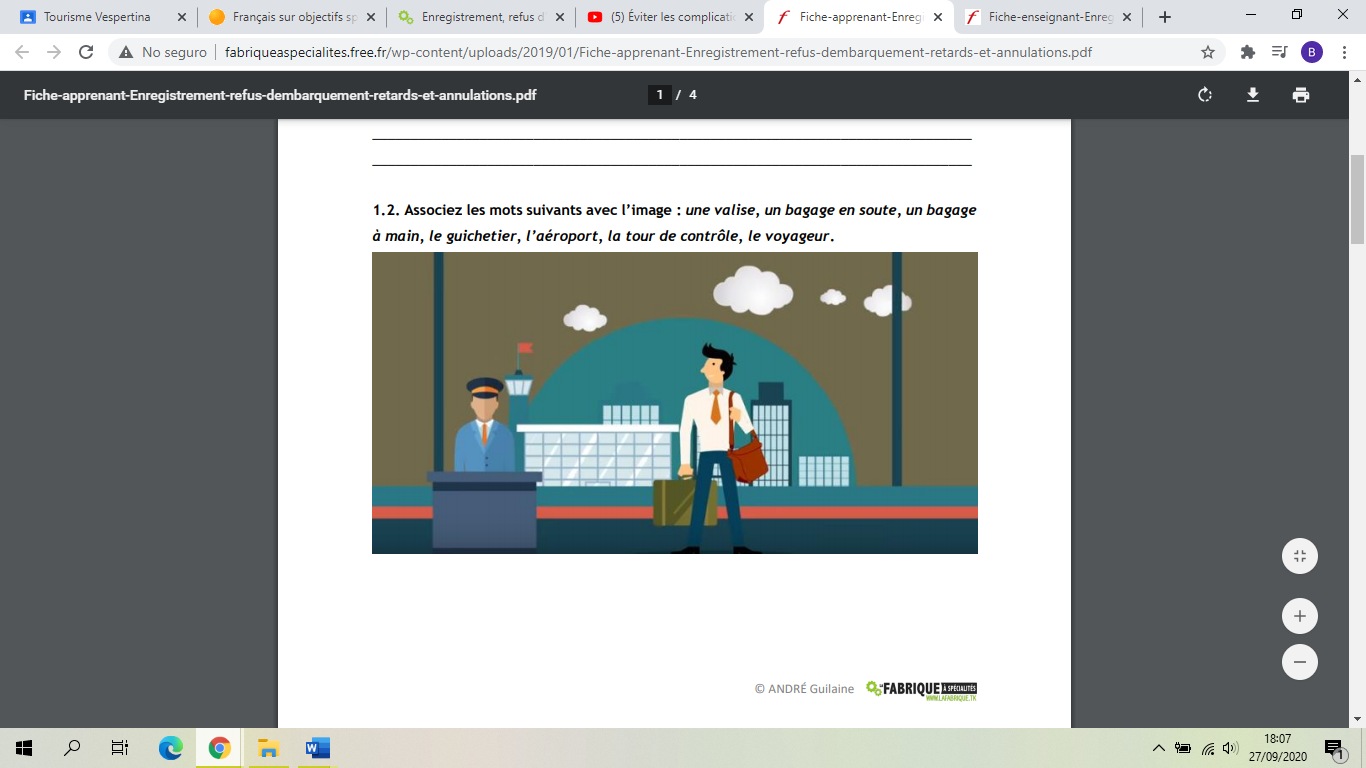 Associez les mots suivants avec l’image : une valise, un bagage en soute, un bagage à main, le guichetier, l’aéroport, la tour de contrôle, le voyageur.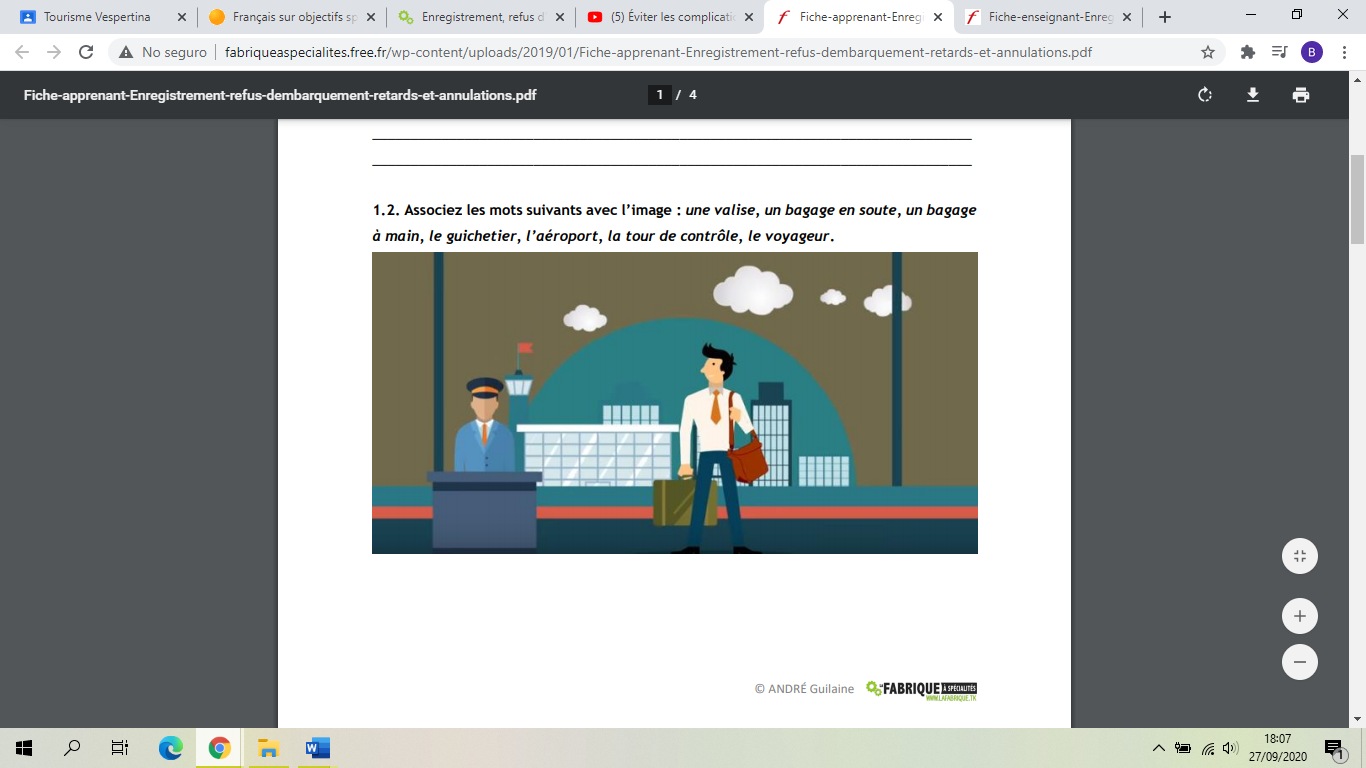 